BAB Lokalanzeiger 16./17. Mai 2015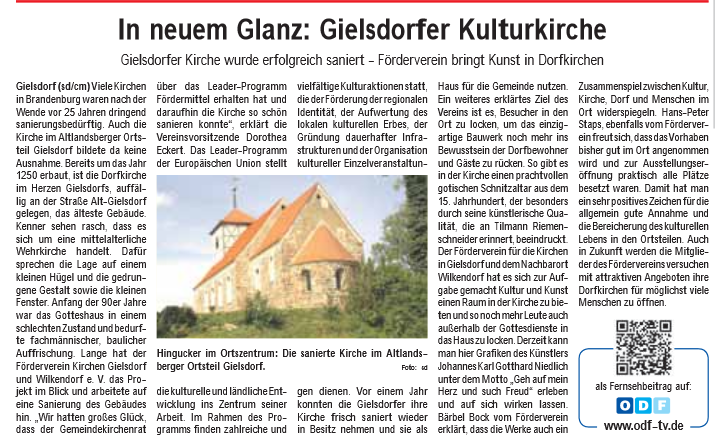 